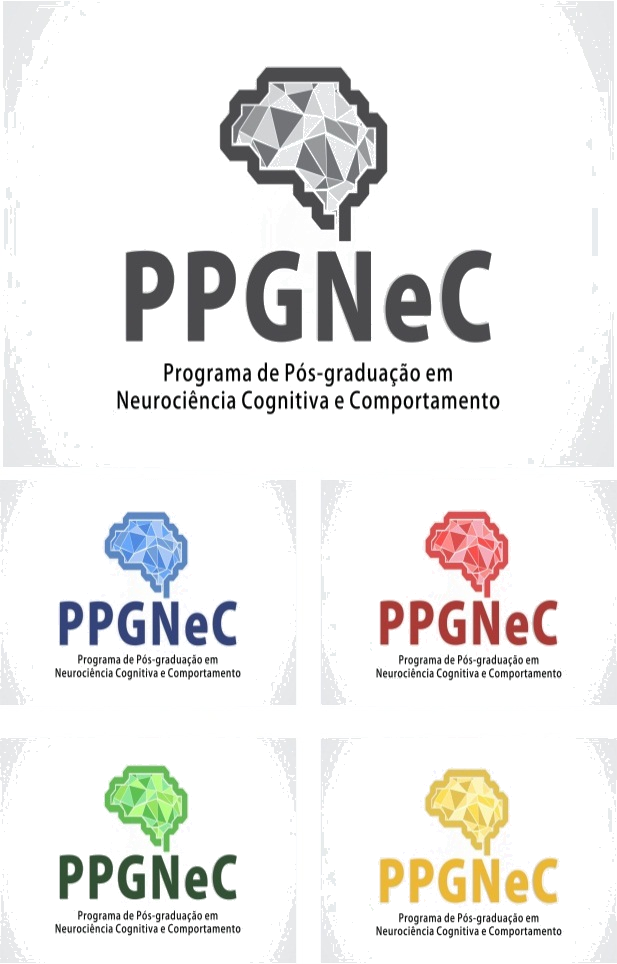 SOLICITAÇÃO DE APROVAÇÃO DE BANCA EXAMINADORA ( ) PRÉ-BANCA/MESTRADO     ( ) PROJETO/DOUTORADO     ( ) QUALIFICAÇÃO/DOUTORADO *A solicitação deve ser enviada via e-mail (em formato pdf) ao programa, copiando o(a) orientador(a).  Documentos enviados de outra maneira não serão recebidos pela coordenação*A comissão deverá ser composta pelo orientador e por dois outros professores, que deverão emitir parecer sobre o nível do trabalho e sugerir mudanças, quando necessárias. Recomenda-se que, pelo menos, um dos avaliadores seja externo ao programa. Nome do(a) aluno(a):			Nome do(a) orientador(a):	Título do projeto:	Examinador Interno:		Prof(a). Dr(a). XXXXXXXXXX		Departamento/Universidade: 				CPF: XXXXXXXXXXXExaminador Externo:		Prof(a). Dr(a). XXXXXXXXXX		Departamento/Universidade: 				CPF: XXXXXXXXXXXSuplente Interno:		Prof(a). Dr(a). XXXXXXXXXX		Departamento/Universidade: 				CPF: XXXXXXXXXXXSuplente Externo:		Prof(a). Dr(a). XXXXXXXXXX		Departamento/Universidade: 				CPF: XXXXXXXXXXXData, local e horário do exame:Obs.: O exame deverá ocorrer presencialmente. Caso não seja possível, o formato remoto deve ser justificado e o link deve ser informado à coordenação (nesse caso, a orientação é de que o exame seja gravado). 	João Pessoa, XX de XXXX de 20XX________________________________XXXXXXXXXXXXXX XXXXXXXXX XXXXXOrientador(a)